TATA TERTIBLOMBA PUTRA-PUTRI PGSDMILAD PGSD FKIP UAD KE-6“Million Memories of Milad PGSD UAD” Lomba wajib diikuti oleh perwakilan mahasiswa dan mahasiswi semester 1, 3, dan 5 Prodi PGSD FKIP UAD.Setiap kelas semester 1, 3, dan 5 Prodi PGSD FKIP UAD wajib mengirimkan perwakilan untuk mengikuti lomba, sebanyak 1 peserta putra dan 1 peserta putri.Biaya pendaftaran sebesar Rp 50.000,00/ orang.Pengambilan formulir pendaftaran di depan Mading/Sekretariat HMPS PGSD FKIP UAD atau download di website http://hmps.pgsd.uad.ac.id.Pengumpulan formulir pendaftaran di Sekretariat HMPS PGSD FKIP UAD.Pembayaran biaya pendaftaran di Sekretariat HMPS PGSD FKIP UAD.Pengambilan nomor undian dilakukan saat Technical Meeting (TM).Peserta diwajibkan mengisi biodata secara lengkap saat melakukan registrasi.Peserta wajib hadir di lokasi lomba pukul 08.00 WIB.Peserta lomba dipanggil dan tampil sesuai dengan nomor undian yang bersangkutan.Peserta lomba yang belum hadir saat pemanggilan nomor urut (3 kali panggilan), akan dipanggil pada urutan terakhir.Apabila pada pemanggilan terakhir, peserta masih belum hadir, maka peserta yang bersangkutan dinyatakan gugur.Peserta wajib membuat essay, minimal 2 - 3 lembar dengan tema “PGSD FKIP UAD SEBAGAI INSPIRASI PENDIDIKAN DI INDONESIA” dan essay dijelaskan saat perlombaan maksimal 2 menit.Peserta memakai pakaian sesuai dengan tema “BERBUDAYA NUSANTARA, BERKARAKTER ISLAMI” dan mampu mengkreasikan pakaian sesuai dengan tema.Tata tertib pemakaian baju :Baju tidak boleh ketat dan jilbab syar’i menutupi dada bagi perempuan.Baju tidak boleh transparan bagi perempuan.Peserta wajib menampilkan bakat seperti :Membaca puisi.Bermain alat musikMenariMenyanyiMendongeng Jika ada yang perlu menggunakan barang atau alat untuk peserta diharapkan membawa sendiri, panitia tidak menyediakan.Peserta menjawab pertanyaan yang dibacakan oleh dewan juri maksimal 2 - 3 menit.Kriteria penilaian yaitu melalui bidang :Tingkah LakuKepercayaan DiriPengetahuanUnjuk BakatPenjabaran EssayPenampilanKostumKreativitasPenentuan peserta terbaik ditetapkan berdasarkan hasil penilaian juri dan diputuskan melalui rapat dewan juri.Keputusan dewan juri tidak dapat diganggu gugat.Nomor Urut Peserta3E5C3D5B1F5D1B3A1D5F5A1C1G3F1A5E3B3C5G3G1E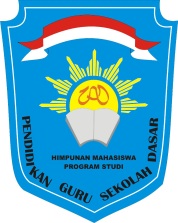 HIMPUNAN MAHASISWA PROGRAM STUDIPENDIDIKAN GURU SEKOLAH DASARFAKULTAS KEGURUAN DAN ILMU PENDIDIKANUNIVERSITAS AHMAD DAHLANSekretariat: Jalan Ki Ageng Pamanahan 19 YogyakartaHIMPUNAN MAHASISWA PROGRAM STUDIPENDIDIKAN GURU SEKOLAH DASARFAKULTAS KEGURUAN DAN ILMU PENDIDIKANUNIVERSITAS AHMAD DAHLANSekretariat: Jalan Ki Ageng Pamanahan 19 Yogyakarta